Reordenación del tráfico rodado en CALLE IZARTZA (FRENTE A LA IGLESIA)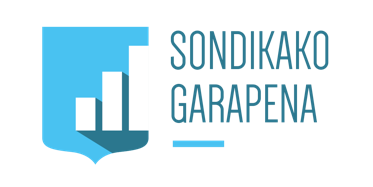 Gestión prioritariaDESCRIPCIÓNReordenación del vial en esa zona para dar prioridad al peatón, mejorando el paso del mismo y la seguridad vial en la zona.Acciones planteadas2020: Análisis de la solución más óptima (Modificar el vial, levantado en superficie y marcado de zona peatonal)2021-2023: Ejecución..seguimiento DEL PROYECTO. ACCIONES A REALIZAR/REALIZADAS2020: Análisis de la solución más óptima (Modificar el vial, levantado en superficie y marcado de zona peatonal)2021-2023: Ejecución.nº identificativoSDK-GS.PR-28PRESUPUESTO ASIGNADONo consta